     ade.las  LAGOS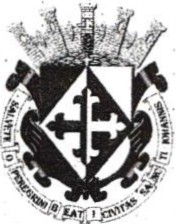 qo 1    SINDICATURASAN JUANAlcaldia2018 - 2021-..C-i-ol'\t;..MINUTA DE TRABAJO DE LA COMISION EDILICIA DE TRANSPARENCIA Y EL COMITÉ DE TRANSPARENCIA DEL H. AYUNTAMIENTO CONSTITUCIONAL DE SAN JUAN DE LOS LAGOS, JALISCO.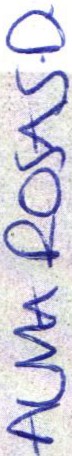 En la Ciudad de San Juan de los Lagos, Jalisco. Siendo las 12:00 doce horas, con cero minutos del día 13 de Mayo de 2020 dos mil veinte, reunidos en la oficina de la Sindicatura Municipal, de este Ayuntamiento de San Juan de los Lagos, Jalisco. Ubicada en la planta alta de la Presidencia Municipal, en la calle Simón Hernández Numero 1(uno), colonia Centro de esta ciudad, en mi carácter de Presidente de la Comisión Edilicia de Transparencia, en conjunto con el Comité de transparencia, en los Términos del Artículo 49 fracción 11 y IV de la Ley de Gobierno y Administración Pública Municipal del Estado de Jalisco donde se les pide, asistir puntualmente y permanecer en las sesiones del Ayuntamiento y a las reuniones de las Comisiones Edilicias de las que forme parte, e informar al Ayuntamiento y a la Sociedad de sus Actividades , a través de la forma y mecanismos que establezcan los ordenamientos municipales y, con el objeto de revisar la correspondencia de la presente comisión desarrollándose bajo el siguiente: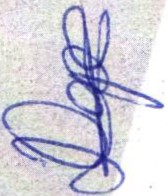 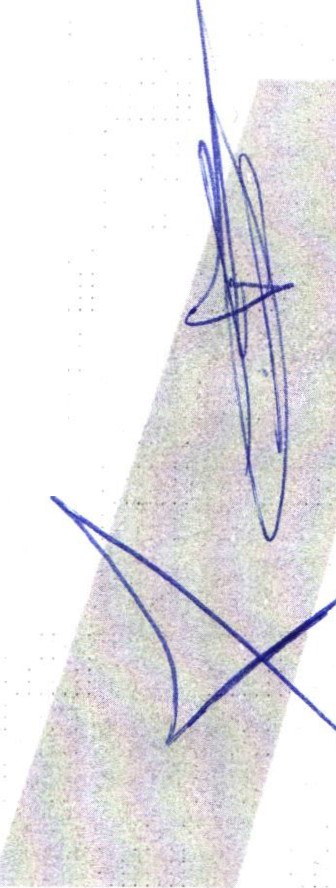 ORDEN DEL DIA13. Lista de asistencia y declaratoria del Quórum legal. 14.Aprobación del orden del día.15. Revisión de correspondencia. 16.Asuntos  generalesXIII.	DESAHOGOLista de asistencia y declaratoria de quorum legalEn uso de la voz la  REGIDORA Y SINDICO MUNICIPAL Lic. Denis Alejandra PlascenCia Campos, en su carácter de Presidente de la Comisión Edilicia de TRANSPARENCIA, procedió a pasar lista de asistencia a los miembros de esta Comisión, haciéndose constar la• 01 (395) 785 00 01Simón Hernández 1, Centro, 47000Sanjuan de los Lagos, jal.www.sanjuandeloslagos .gob.mx	O Alca l diaSjlSAN JUAN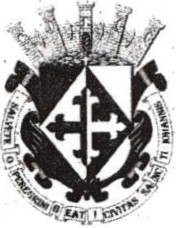 de tos LAGOSJ Alcaldía 2018 - 2021ciof\l;o.ÓlÓ    1     SINDICATURAasistencia	de	los	siguientes	integrantes	de	la	Comisión	de TRANSPARENCIA y del COMITE DE TRANSPARENCIA;PRESIDENTE  DE  LA  COMISION:   Lic.  Denis  Alejandra   Plascencia Campos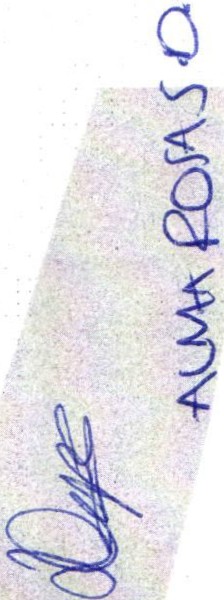 REGIDOR INVITADO: LCI. Jesús Ubaldo Medina BriseñoMIEMBROS DEL CONSEJO TECNICO DE TRANSPARENCIAPRESIDENTE MUNICIPAL: LCI. Jesús Ubaldo Medina Briseño DIRECTOR INVITADO: LIC. Alma Rosa Sánchez DelgadoREGIDOR  PRESIDENTE  DE  LA COMISION  DE TRANSPARENCIA:LIC. Denis Alejandra Plascencia Campos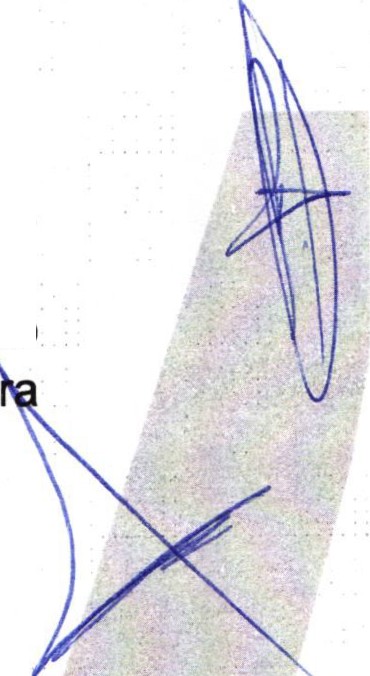 CONTRALOR MUNICIPAL: LCP. Federico López PadillaTodos presentes en la Comisión Edilicia y Comité de TRANSPARENCIA. De conformidad con lo establecido en el Reglamento Interno del Munici  iode San Juan de los Lagos, Jalisco. Se declara que existe quorum pa sesionar.APROBACION  DEL ORDEN DEL OlAEn el desahogo   del Segundo  Punto del Orden del Día. En uso de la voz de la Regidora y Sindico Lic. Denis Alejandra Plascencia · Campos, en su Carácter de Presidente de la Comisión Edilicia de Transparencia, pone a su consideración para aprobación  El Orden del Día Propuesto, por lo que en votación económica se les pregunta a los integrantes de la  Comisión  Edilicia  de Transparencia, si están de acuerdo con la aprobación, sírvanse levantar  la mano.SE APRUEBA por unanimidad de los presentes .• 01 (395) 785 00 01Simón Hernández 1, Centro, 47000San Juan de los Lagos, jal.SAN JUAN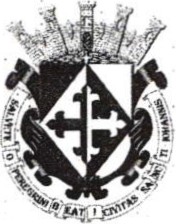 de/os LAGOSJ Alcaldía 2018 - 2021ciol'\t:AÓlÓ   1   SINDICATURAREVISION DE CORRESPONDENCIA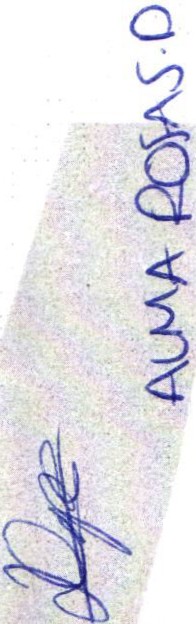 En el desahogo del Tercer Punto del Orden del Día. En uso de la Voz de la Regidora y Sindico Lic. Denis Alejandra Plascencia Campos, Presidenta de la Comisión Edilicia de Transparencia, informa a los Integrantes de la Comisión que No se ha recibido correspondencia y que no habiendo que informar, se da por desahogado este punto del orden del día.ASUNTOS  GENERALES.EN USO DE LA VOZ DEL CONTRALOR: se nos informa que se. hará una verificación general para revisar que todas las áreas tengan	sus avisos de privacidad, se le pide al área de transparencia que los entregue a las áreas en los próximos 8 días hábiles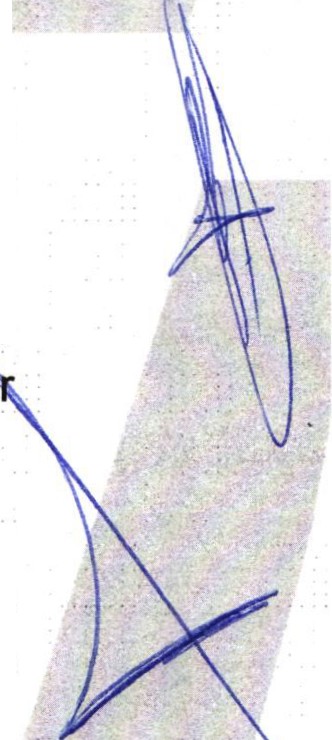 Se propone una segunda capacitación enfocada a la Transparencia y Archivo, dicha capacitación se propone sea en línea para seguir con los cuidados propuestos por el Sector Salud .Se  nos  solicita   hacer  una  evaluación   interna  por  parte  de contraloría sobre la página oficial de transparencia, para así preve lo que hace falta para la próxima evaluación.De parte de la directora de transparencia menciona que existe una página espejo de la oficial y no e.stá actualizada, puesto que no tenemos acceso a la misma y eso nos está ocasionando que los ciudadanos consultan esa página y crean que no se actualiza la información .No existiendo ningún tema a tratar se da por clausurada la reunión de trabajo siendo las 2:35 doce horas con treinta minutos del 13 de Mayo  de 2020 dos mil veinte.Se emite el presente dictamen de la Comisión y Consejo Técnico de Transparencia, firmando quienes en el participaron , supieron y quisieron hacerlo.Se agradece la participación de los presentes .• 01 (395) 785 00 01Simón Hernández 1, Centro, 47000Sanjuan de los Lagos,jal.SAN JUAN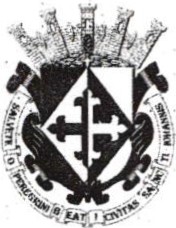 1    SINDICATURAde/os LAGOSAlcaldia 2018-2021;....-ATENTAMENTECOMISION EDILICIA Y COMITÉ DE TRANSPARENCIASAN JUAN DE LOS LAGOS, JALISCO. 13 DE MAYO DE 2020 DOS MIL.	VEINTE.LIC. DENIS ALEJAND	CENCIA CAMPOS REGIDOR Y SÍNDICO MUNICIPALPRESIDENTE DE LA COMISION DE TRANSPARENCIALCI. JESUS U	DO MEDINA BRISENO PRESIDENTE MUNICIP    Y PRESIDENTE DEL COMITÉ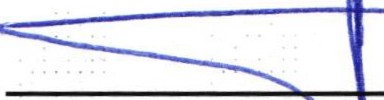 LIC. ALMA ROSA SANCHEZ DELGADO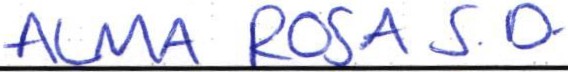 DIRECTORA DE LA UNIDAD DE TRANSPARENCIA Y SECRETARIA TECNICA DELCOMITÉ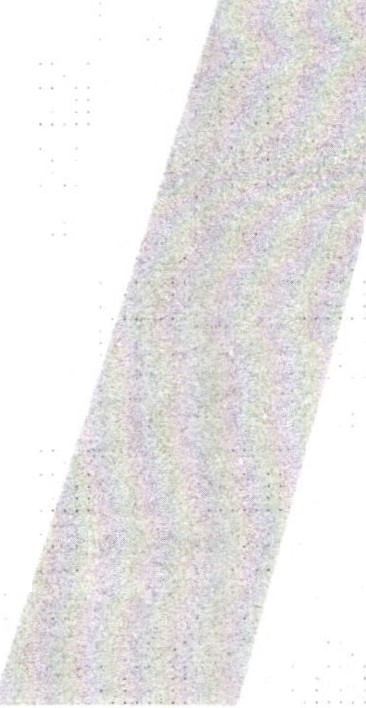 LCP. FEDERICO LOPEZ AoíLLACOÑTRALORMUNICIPAL  Y MIEMBRO DEL COMITÉ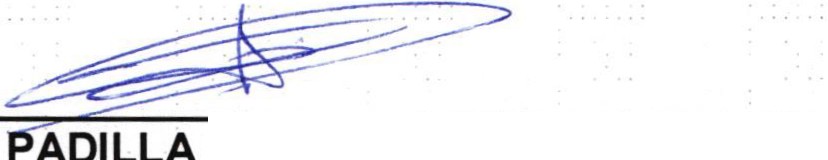 • 01 (395) 785 00 01Simón Hernández 1, Centro,47000Sanjuan de los Lagos, jal .Www .sanjuandeloslagos .gob.mx	O AlcaldiaSJL